Туристическое агентство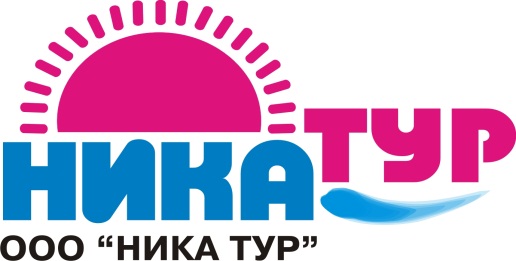 308004, г. Белгород, ул. Губкина 17  (4722) 72-13-10; 72-13-20e-mail: nikatur31@mail.ruwww.nikatur31.ruМосква-Тула 21.02.20 - 24.02.20 (2 дня/1 ночь)Стоимость тура: для взрослых – 7300 рублей; для школьников, студентов – 6300 рублей.В стоимость включено: проезд автобусом, проживание в гостинице «Шерстон» (номера с удобствами), питание (2завтрака,1обед), входные билеты по программе, экскурсионное обслуживание, сопровождение гида. 21.02.Выезд из г. Белгорода.22.02.Прибытие в Москву. Завтрак в кафе города. Обзорная экскурсия по Москве. Осмотр Красной площади и Александровского сада,  Воробьевых гор, Поклонной горы и Триумфальной арки, Москва-сити, государственной «Аллеи звёзд». Посещение Храма Христа Спасителя – крупнейшего храма в России.  Храм Христа Спасителя в Москве был построен как храм-памятник, посвященный Отечественной войне 1812 года. В храме находятся чудотворные образы Владимирской Божией Матери и Смоленской - Устюженской Божией Матери.Размещение в гостинице.Свободное время. 23.02.Завтрак в гостинице («шведский стол»).Переезд в Тулу. Обзорная экскурсия по Туле.Посещение тульского Кремля и его храмов - Успенского собора Тульского кремля, храма Сергия Радонежского.Посещение Тульского государственного музея оружия. Осмотр памятников Демидову, Петру I, Рудневу, улицы Миллионной,  Тульского губернского правления, дома дворянского собрания, памятника Толстому, Площади Победы. Обед.Свободное время. Окончание программы. Отправление в Белгород. 24.02.Возвращение в г. Белгород.